Ufficio per la Catechesi 	
della Diocesi di Como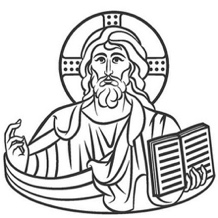 ZACCHEO: UN INCONTRO CHE CAMBIA LA VITAPROGRAMMA per l’equipeCi troviamo alle 14.30 per preparare: salone grande con sedie in cerchio; salone ragazzi sgombro per il balletto con lettore CD e musica pronta; attacchiamo sulle 4 salette che useremo per i bambini, il cartello “sicomoro” di 4 diversi colori. Per momento solo bambini:Al momento dell’accoglienza, gli animatori danno ai bambini un foglietto colorato con disegnato un albero e con la scritta “voglio stare con te” (preparati in 4 colori, 1 x gruppo).  Lo stesso disegno in A4 (cartello “sicomoro”, nei 4 colori) è appeso fuori dalle 4 salette. I bambini si recano nelle 4 salette in base al colore ricevuto.presentazione dei bambini: mentre il catechista fa raccontare di sé ciascun bambino, l’animatore prende nota dei dati sulla scheda predisposta (allegata) scrivendo anche eventuali osservazioni che ci aiutino a conoscere i bambini Narrazione: l’animatore “racconta” l’episodio di Zaccheo, sospendendolo nei momenti concordati, lasciando che il catechista si rivolga ai bambini con le domande/coinvolgimento (vedi traccia sulla guida “Buona notizia 1”, pag. 69-71) –  Il catechista porta la foto di un vero sicomoro da mostrare lettura del brano di Vangelo direttamente dalla Bibbia (caratterizzare il momento accendendo una candela e stando in silenzio). Dopo la lettura si pone ai bambini la domanda: “Gesù chiede di stare con te, vuole essere tuo amico, tu cosa gli rispondi?”Scriviamo noi le risposte dettate dai bambini sul foglietto colorato consegnato all’arrivo; i bambini mettono il loro nome (i foglietti rimangono in mano ai bambini)I bambini si radunano nel salone ragazzi per provare il balletto e fare una breve pausa con giochi e caramelle.  Poi raggiungono i genitori nel salone grandePer momento bambini e genitori insieme, alla fine:Arrivati nel salone grande i bambini consegnano il foglietto colorato ai genitori; si esibiscono nel balletto appena preparato; poi si riuniscono ai propri genitori e, stando in braccio, o in piedi sulla sedia, abbracciati, recitano tutti insieme la preghiera. Il gesto vuole sottolineare l’accompagnamento dell’adulto-genitore = albero su cui salire per vedere e incontrare Gesù.Per momento solo genitori;Nella presentazione del percorso d’I.C. si sottolineano gli aspetti di metodo (itinerario di famiglie, percorso bambini e genitori, il camminare in equipe, le esperienze da vivere insieme…)Nei gruppi, facciamo molta attenzione, come catechisti, a non porci come quelli che danno risposte preconfezionate, ma prestiamo ascolto, semmai portiamo la nostra esperienza personale; coordiniamo gli interventi (stimolando o limitando se qualcuno sovrasta gli altri) e cerchiamo di conoscere chi abbiamo davantiSpieghiamo il senso dell’esperienza da vivere a casa, illustrata nella lettera, che sarà inviata a tutti (presenti e assenti) per posta elettronica.Ore 15:00 – 15:15GENITORIBAMBINIDoveSalone grande Salone grande CosaAccoglienzaTutte le famiglie insieme (successivamente i fratellini vengono affidati agli incaricati dell’assistenza e portati in una stanza riservata per gioco/attività creative)AccoglienzaTutte le famiglie insieme (successivamente i fratellini vengono affidati agli incaricati dell’assistenza e portati in una stanza riservata per gioco/attività creative)Ore 15:15 – 15:45GENITORIBAMBINIDoveInsieme, nel salone grande A gruppi, nelle salette Cosa- breve presentazione del percorso di Iniziazione Cristiana (catechista e don…)- lettura del brano di Vangelo e spunti di riflessione (don…)- breve giro di conoscenza- narrazione episodio di Zaccheo- lettura del brano di Vangelo (accendendo  una candela)- risposta dei bambini sul foglietto albero coloratoOre 15:45 – 16:30GENITORIBAMBINIDoveA gruppi, nelle saletteInsieme, nel salone ragazziCosa- condivisione nei gruppi a partire dagli spunti proposti- consegna della lettera con la proposta di esperienza da vivere a casaBalletto sulla canzone di Zaccheo (Scendi Zaccheo!, da Cate rap. Vol. 4, ed. LDC)https://www.youtube.com/watch?v=SQEo4VmA7qMOre 16:30 – 17:00GENITORIBAMBINIDoveSalone grande Salone grande Cosa- i bambini presentano il balletto ai genitori- poi si riuniscono con i genitori e, stando in braccio (o più facilmente in piedi sulla sedia, abbracciati), recitano tutti insieme la preghiera consegnata - saluti- i bambini presentano il balletto ai genitori- poi si riuniscono con i genitori e, stando in braccio (o più facilmente in piedi sulla sedia, abbracciati), recitano tutti insieme la preghiera consegnata - saluti